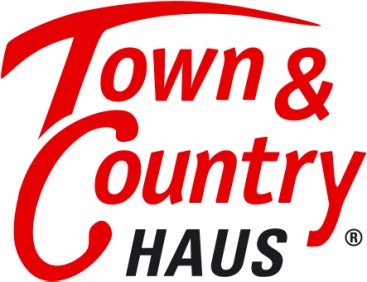  	PressemitteilungBaukindergeld 2018 soll kommenIm Rahmen der Koalitionsverhandlungen wurde unter anderem über die Förderung von Wohneigentum und die Schaffung bezahlbaren Wohnraums diskutiert. Der Ansatz ist richtig, aber Hausbau-Experte Jürgen Dawo bleibt skeptisch, ob das Baukindergeld tatsächlich eine echte Erleichterung für Bauherren schafft.Bezahlbarer Wohnraum in deutschen Großstädten und in Ballungszentren ist seit Jahren knapp. Die Mieten steigen rasant, Eigentumswohnungen und Häuser in Toplagen werden zu Rekordpreisen verkauft. Daher ist Wohnpolitik eine der zentralen Punkte auf der Agenda jeder Regierung. In den Koalitionsgesprächen zwischen Union und SPD zur Regierungsbildung haben die Parteien nun die Einführung eines Baukindergelds sowie eine verschärfte Mietpreisbremse beschlossen. Mit der Bau-Förderung soll Eigentum für junge Familien bezahlbar sein. Geplant ist ein Baukindergeld von jährlich 1.200 Euro je Kind, das zehn Jahre gezahlt wird. Zusätzlich gibt es pro Kind einen Freibetrag von 15.000 Euro. Förderberechtigt sind Familien mit einem Jahreseinkommen bis 75.000 Euro. Die Förderung soll rückwirkend bis zum Juli 2017 gelten.Um die teilweise hohen Grundstückskosten in Ballungsgebieten erschwinglich zu machen, wird das Angebot ausgebaut: Städte sollen vergünstigte Grundstücke aus dem Bestand der Bundesanstalt für Immobilienaufgaben bekommen und brachliegende Grundstücke zu Bauland werden.Dies ist für Familien eine gute Nachricht, denn Wohnraum ist knapp und teuer. Je mehr Kinder in einer Familie leben, umso mehr Platz wird gebraucht. Aufgrund der weiterhin niedrigen Zinsen können Bauherren derzeit zu mietähnlichen Preisen ein Eigenheim finanzieren. Längst überfällige ReformJedoch ist das Baukindergeld noch nicht in trockenen Tüchern. Die Parteien haben vorerst ihre Absicht bekundet für den Fall, dass es zu einer großen Koalition von CDU, CSU und SPD kommt. Dies ist jedoch nicht der erste Beschluss, um mit Subventionen Wohnraum zu fördern. Die große Koalition hatte die Bauförderung für Familien schon einmal 2016 beschlossen, jedoch nicht umgesetzt. In der jüngeren Geschichte der Bundesrepublik gab es das Baukindergeld zuletzt zwischen 1996 bis 2005 als Teil der Eigenheimzulage. Jetzt müssen Bauherren erst das finale Gesetz abwarten, um in den Genuss der Förderung zu kommen. Baukindergeld ist ein Schritt in die richtige Richtung„In jedem Fall ist die Förderung von Eigentum eine sinnvolle, längst überfällige Maßnahme, um Entspannung in den hart umkämpften Wohnraummarkt zu bringen. Durch die Einschränkung jedoch auf junge Familien werden viele Bürger nicht berücksichtig wie etwa kinderlose Paare oder Paare, die altersgerecht bauen wollen“, sagt Jürgen Dawo, Gründer von Town & Country Haus. Auf der anderen Seite drohen Maßnahmen, die beispielsweise die Baukosten für ein Eigenheim weiter in die Höhe treiben, wie eine weitere Verschärfung der Energieeinsparverordnung und die Reform der Grundsteuer. Hinzu kommen die hohen Grunderwerbsteuersätze der Länder, die Bauherren zusätzlich belasten.„Der Ansatz des Baukindergeldes und der weiteren Fördermaßnahmen, zum Beispiel für die Entstehung bezahlbarer Grundstücke, ist richtig. Aber diese nützen nichts, wenn an anderen Stellen die Belastungen steigen und damit die Fördermaßnahmen verpuffen“, kritisiert Dawo.Zuletzt im November 2017 hatte Jürgen Dawo die Politik aufgefordert, sich der angespannten Wohnraumsituation und der geringen Eigentumsquote in Deutschland anzunehmen: „Die neue Bundesregierung sollte die Schaffung von Wohneigentum nachhaltig fördern. Denn einen besseren Schutz vor künftig steigenden Mieten und Altersarmut gibt es nicht.“Über Town & Country Haus: Das 1997 in Behringen (Thüringen) gegründete Unternehmen Town & Country Haus ist die führende Massivhausmarke Deutschlands. Im Jahr 2017 verkaufte Town & Country Haus mit über 300 Franchise‐Partnern 4.466 Häuser und erreichte einen Systemumsatz-Auftragseingang von 844,29 Millionen Euro. Damit ist Town & Country Haus Deutschlands meistgebautes Markenhaus.Rund 40 Typenhäuser bilden die Grundlage des Geschäftskonzeptes, die durch ihre Systembauweise preisgünstiges Bauen bei gleichzeitig hoher Qualität ermöglichen. Für neue Standards in der Baubranche sorgte Town & Country Haus bereits 2004 mit der Einführung des im Kaufpreis eines Hauses enthaltenen Hausbau‐Schutzbriefes, der das Risiko des Bauherrn vor, während und nach dem Hausbau reduziert.Für seine Leistungen wurde Town & Country Haus mehrfach ausgezeichnet: So erhielt das Unternehmen zuletzt 2013 den „Deutschen Franchise‐Preis“. Für seine Nachhaltigkeitsbemühungen wurde Town & Country Haus zudem mit dem „Green Franchise‐Award“ ausgezeichnet. 2014 wurde Town & Country Haus mit dem Preis „TOP 100“ der innovativsten Unternehmen im deutschen Mittelstand ausgezeichnet. Zudem wurde Town & Country Haus bei zahlreichen Wettbewerben nominiert und erhielt im Jahr 2017 den Hausbau-Design-Award für das Doppelhaus „Aura 136“ in der Kategorie „Moderne Häuser“.Firmenkontakt:
Annika Levin 
Town & Country Haus Lizenzgeber GmbH 
Hauptstr. 90 E 
99820 Hörselberg-Hainich OT Behringen 
Tel. 036254-7 5 0 
Fax 036254-7 5 140
E-Mail presse@tc.de
www.HausAusstellung.de